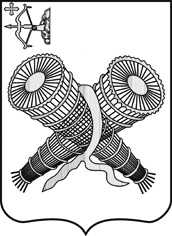 АДМИНИСТРАЦИЯ ГОРОДА СЛОБОДСКОГОКИРОВСКОЙ ОБЛАСТИПОСТАНОВЛЕНИЕ28.06.20198                                                                            			№ 1341г. Слободской Кировской областиОб утверждении Положения о выдаче разрешения на выполнение авиационных работ, парашютных прыжков, демонстрационных полетов воздушных судов, полетов беспилотных летательных аппаратов, подъемов привязных аэростатов над территорией муниципального образования «город Слободской», посадки (взлета) на расположенные в границах муниципального образования «город Слободской» площадки, сведения о которых не опубликованы в документах аэронавигационной информацииВ соответствии с пунктом 49 Федеральных правил использования воздушного пространства Российской Федерации, утвержденных постановлением Правительства Российской Федерации от 11.03.2010 № 138, пунктом 40.5 Федеральных авиационных правил «Организация планирования использования воздушного пространства Российской Федерации», утвержденных приказом Министерства транспорта Российской Федерации от 16.01.2012 № 6, администрация города Слободского ПОСТАНОВЛЯЕТ:1. Утвердить Положение о выдаче разрешения на выполнение авиационных работ, парашютных прыжков, демонстрационных полетов воздушных судов, полетов беспилотных летательных аппаратов, подъемов привязных аэростатов над территорией муниципального образования «город Слободской», посадки (взлета) на расположенные в границах муниципального образования «город Слободской» площадки, сведения о которых не опубликованы в документах аэронавигационной информации. Прилагается.2. Контроль за исполнением постановления возложить на заместителя главы администрации города Слободского – управляющего делами Шабалина И.О.3. Опубликовать настоящее решение в Информационном бюллетене органов местного самоуправления муниципального образования «город Слободской» и разместить на официальном сайте администрации города Слободского. 4. Настоящее решение вступает в силу с момента его опубликования.Глава города Слободского  				И.В. Желвакова                                                      Приложение к постановлению администрации города Слободскогоот 28.06.2019 № 1341ПОЛОЖЕНИЕо выдаче разрешения на выполнение авиационных работ,парашютных прыжков, демонстрационных полетов воздушныхсудов, полетов беспилотных летательных аппаратов, подъемовпривязных аэростатов над территорией муниципальногообразования «город Слободской», посадки (взлета) на расположенныев границах муниципального образования «город Слободской»площадки, сведения о которых не опубликованы в документах аэронавигационной информации1. Общие положения1.1. Положение о выдаче разрешения на выполнение авиационных работ, парашютных прыжков, демонстрационных полетов воздушных судов, полетов беспилотных летательных аппаратов, подъемов привязных аэростатов над территорией муниципального образования «город Слободской», посадки (взлета) на расположенные в границах муниципального образования «город Слободской» площадки, сведения о которых не опубликованы в документах аэронавигационной информации (далее – Положение), определяет порядок выдачи разрешения на выполнение авиационных работ, парашютных прыжков, демонстрационных полетов воздушных судов, полетов беспилотных летательных аппаратов, подъемов привязных аэростатов над территорией муниципального образования «город Слободской», посадки (взлета) на расположенные в границах муниципального образования «город Слободской» площадки, сведения о которых не опубликованы в документах аэронавигационной информации (далее – разрешение).1.2. Используемые в Положении основные понятия:авиационные работы – работы, выполняемые с использованием полетов гражданских воздушных судов в сельском хозяйстве, строительстве, для охраны окружающей среды, оказания медицинской помощи и других целей, перечень которых устанавливается уполномоченным органом в области гражданской авиации;воздушное судно – летательный аппарат, поддерживаемый в атмосфере за счет взаимодействия с воздухом, отличного от взаимодействия с воздухом, отраженным от поверхности земли или воды;беспилотный летательный аппарат – воздушное судно, управляемое, контролируемое в полете пилотом, находящимся вне борта такого воздушного судна;привязной аэростат – воздушное судно, подъемная сила которого основана на аэростатическом принципе или одновременно на аэростатическом и аэродинамическом принципах, имеющее постоянную механическую связь с удерживающим устройством;документы аэронавигационной информации – документы, изданные уполномоченным органом (организацией, учреждением), содержащие сведения о характеристиках и состоянии аэродромов, порядке маневрирования в районе аэродрома, воздушных трассах и их оборудовании радиотехническими и электротехническими средствами, которые необходимы для обеспечения безопасности, регулярности и экономичности полетов;эксплуатант – гражданин или юридическое лицо, имеющие воздушное судно на праве собственности, на условиях аренды или на ином законном основании, использующие указанное воздушное судно для полетов и имеющие сертификат эксплуатанта.2. Порядок выдачи разрешения2.1. Для получения разрешения юридическое лицо, физическое лицо, индивидуальный предприниматель без образования юридического лица (далее – заявитель) или их уполномоченный представитель представляет в администрацию города Слободского (далее – уполномоченный орган) заявление по форме согласно приложения к Положению.2.2. Заявление о выдаче разрешения на выполнение авиационных работ, парашютных прыжков, демонстрационных полетов воздушных судов, подъема привязного аэростата, посадки (взлета) представляется не позднее чем за 10 рабочих дней до планируемого срока их выполнения.Заявление о выдаче разрешения на выполнение полетов беспилотного летательного аппарата представляется не позднее чем за 3 рабочих дня до планируемого срока их выполнения.2.3. К заявлению прилагаются:2.3.1. Копия документа, удостоверяющего личность заявителя, если заявителем является физическое лицо или индивидуальный предприниматель без образования юридического лица. 2.3.2. В случаях представления заявления уполномоченным представителем – копия документа, удостоверяющего личность уполномоченного представителя, и документ, подтверждающий его полномочия.2.3.3. Если заявитель относится к государственной авиации – документ, подтверждающий годность государственного воздушного судна к эксплуатации.2.3.4. Если заявитель имеет сертификат эксплуатанта – копия сертификата эксплуатанта.2.3.5. При выполнении полета пилотируемого воздушного судна, имеющего массу конструкции  и менее, – копия документа, содержащего технические характеристики воздушного судна с указанием массы конструкции.2.3.6. При выполнении полета беспилотного летательного аппарата, имеющего максимальную взлетную массу  и менее, – копия документа, содержащего технические характеристики беспилотного летательного аппарата с указанием взлетной массы.2.3.7. В случаях, не указанных в пунктах 2.3.3 – 2.3.6:копия свидетельства о регистрации воздушного судна;копия сертификата летной годности воздушного судна;копия свидетельства пилота;копия полиса страхования гражданской ответственности владельца воздушного судна перед третьими лицами.2.3.8. Для получения разрешения на выполнение посадки (взлета) – схема расположения посадочной площадки.2.3.9. Для получения разрешения на выполнение подъема привязного аэростата, парашютных прыжков – схема расположения точки подъема привязного аэростата, района приземления парашютистов с указанием контролируемой зоны, количества и расстановки сил и средств, используемых для ее контроля в целях обеспечения безопасности участников и зрителей.2.4. Заявление о выдаче разрешения на выполнение авиационных работ, парашютных прыжков, демонстрационных полетов воздушных судов, подъема привязного аэростата, посадки (взлета) рассматривается уполномоченным органом в срок не более 5 рабочих дней со дня его поступления.Заявление о выдаче разрешения на выполнение полетов беспилотного летательного аппарата рассматривается уполномоченным органом в срок не более 2 рабочих дней со дня его поступления.2.5. По результатам рассмотрения заявления уполномоченный орган готовит разрешение или ответ заявителю об отказе в выдаче разрешения за подписью главы города Слободского или заместителя главы администрации города Слободского.2.6. Основаниями для отказа в выдаче разрешения являются:2.6.1. Нарушение срока подачи заявления, установленного подразделом 2.2 Положения.2.6.2. Непредставление заявителем документов в соответствии с требованиями подразделов 2.1 и 2.3 Положения или представление документов, не соответствующих действующему законодательству, утративших силу, содержащих неполные, недостоверные или противоречивые сведения.2.6.3. Создание угрозы общественной безопасности и (или) нарушения общественного спокойствия при выполнении авиационных работ, парашютных прыжков, демонстрационных полетов воздушных судов, полетов беспилотных летательных аппаратов, подъемов привязных аэростатов, посадки (взлета).2.6.4. Проведение иных мероприятий в месте и во время, которые указаны в заявлении.2.7. После устранения причин, послуживших основанием для отказа в выдаче разрешения, заявитель вправе повторно обратиться в администрацию города Слободского с заявлением о выдаче разрешения в порядке, установленном Положением.2.8. Выполнение авиационных работ, парашютных прыжков, полетов беспилотных летательных аппаратов, посадки (взлета) на расположенные в границах муниципального образования «город Слободской» площадки, сведения о которых не опубликованы в документах аэронавигационной информации, допускается без получения разрешения в случаях, когда их выполнение связано с осуществлением экстренных мероприятий по спасению жизни и охраны здоровья людей, ликвидации чрезвычайных ситуаций, пресечению и раскрытию преступлений.Приложение
к Положению о выдаче разрешения на выполнение авиационных работ, парашютных прыжков, демонстрационных полетов воздушных судов, полетов беспилотных летательных аппаратов, подъемов привязных аэростатов над территорией муниципального образования «город Слободской», посадки (взлета) на расположенные в границах муниципального образования «город Слободской» площадки, сведения о которых не опубликованы в документах аэронавигационной информации Главе города Слободского от ____________________________________________________________________________(наименование юридического лица или фамилия, имя, отчество физического лица)____________________________________________________________________________(адрес места нахождения/жительства)телефон: ______________________________эл. почта: _____________________________ЗАЯВЛЕНИЕо выдаче разрешения на выполнение __________________________________________________________________ (авиационных работ, парашютных прыжков, демонстрационного полета, полета беспилотного летательного аппарата, подъема привязного аэростата, посадки (взлета) на площадки, сведения о которых не опубликованы в документах аэронавигационной информации)Прошу выдать разрешение на выполнение: _______________________________________________________________________________________________(авиационных работ, парашютных прыжков, демонстрационных полетов, полета беспилотного летательного аппарата, подъема привязного аэростата, посадки (взлета) на площадки, сведения о которых не опубликованы в документах аэронавигационной информации)с целью: ______________________________________________________________________________________________________________________________________________________________________________________________на воздушном судне (воздушных судах): __________________________________________________________________________________________________________________________________________________________________(количество и тип воздушных судов, их государственныерегистрационные (опознавательные) знаки)Район (место) выполнения авиационных работ, парашютных прыжков, демонстрационных полетов, полета беспилотного летательного аппарата, подъема привязного аэростата: ____________________________________________________________________________________________________________________________________________________________________________Маршрут подхода и отхода воздушного судна (воздушных судов) к району и от района выполнения авиационных работ, парашютных прыжков, демонстрационных полетов, посадки (взлета) _______________________________________________________________________________________________________________________________________________________________Высота выполнения авиационных работ, парашютных прыжков, демонстрационных полетов, полета беспилотного летательного аппарата, подъема привязного аэростата, подхода и отхода к месту (от места) расположения площадки посадки (взлета): _________________________________________________________________________________________________________________________________________________________________Дата и время начала использования воздушного пространства: ______________________________________________________________________________Дата и время окончания использования воздушного пространства: ___________________________________________________________________________Приложение: _______________________________________________________ ______________________________________________________________________________________________________________________________________________________________________________________________________(документы, прилагаемые к заявлению)_______________________________         _______________________________        (должность руководителя                                           (подпись, фамилия, инициалы             юридического лица)                                          физического лица или руководителя                                                                                                        юридического лица)«_____» ______________________ г. 